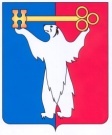 АДМИНИСТРАЦИЯ ГОРОДА НОРИЛЬСКАКРАСНОЯРСКОГО КРАЯРАСПОРЯЖЕНИЕ19.10.2017	                                        г. Норильск 				           № 6008О внесении изменений в распоряжение Администрации города Норильска 
от 15.03.2011 № 721В целях урегулирования отдельных вопросов, связанных с изменением структуры органов местного самоуправления муниципального образования город Норильск, 1. Внести в Порядок работы комиссии Администрации города Норильска по соблюдению требований к служебному поведению муниципальных служащих и урегулированию конфликта интересов на муниципальной службе, утвержденный распоряжением Администрации города Норильска от 15.03.2011 № 721 (далее – Порядок) следующие изменения:1.1.в абзаце втором пункта 5, пункте 17 Порядка слова «его заместителя,»  исключить;1.2. пункт 7 Порядка изложить в следующей редакции:«7. Заседание комиссии считается правомочным, если на нем присутствует не менее двух третей от общего числа членов комиссии, включая ее председателя и секретаря. Заседание проводит председатель комиссии В период отсутствия председателя комиссии, секретаря, членов комиссии (отпуск, временная нетрудоспособность, командировка и т.п.), в работе комиссии принимают участие лица, официально исполняющие их обязанности по должности.»;1.3. пункт 8 Порядка изложить в следующей редакции:«8. При возникновении прямой или косвенной личной заинтересованности члена комиссии, включая секретаря комиссии, которая может привести к конфликту интересов при рассмотрении вопроса, включенного в повестку дня заседания комиссии, он обязан до начала заседания заявить об этом в письменной форме председателю комиссии. При возникновении прямой или косвенной личной заинтересованности председателя комиссии, которая может привести к конфликту интересов при рассмотрении вопроса, включенного в повестку дня заседания комиссии, председатель комиссии поручает провести заседание по указанному вопросу одному из членов комиссии. В таких случаях соответствующий член комиссии, секретарь или председатель комиссии соответственно не принимает участия в рассмотрении указанного вопроса.»;1.4. в абзаце первом пункта 14, пункте 15 Порядка слова «включая заместителя председателя,» исключить;1.5. в пунктах 22, 23, подпункте «а» пункта 25, пункте 26 Порядка слова              «, заместителя председателя и» исключить.	2. Разместить настоящее распоряжение на официальном сайте муниципального образования город Норильск.Глава города Норильска 							        Р.В. Ахметчин